«Об утверждении  Порядка предоставления субсидий на возмещение части затрат  хозяйствующих субъектов, направленных на приобретение  оборудования для учета объема оборота алкогольной продукции, оснащенного техническими средствами фиксации и передачи информации об объеме оборота алкогольной продукции в единую государственную автоматизированную информационную систему»         Во исполнение  письма Управления потребительского рынка и ценовой политики Липецкой области от 20.06.2016г. № И40-2005 и  руководствуясь Уставом Добринского муниципального района, администрация муниципального района,ПОСТАНОВЛЯЕТ:1.Утвердить Порядок предоставления субсидий на возмещение части затрат  хозяйствующих субъектов, направленных на приобретение  оборудования для учета объема оборота алкогольной продукции, оснащенного техническими средствами фиксации и передачи информации об объеме оборота алкогольной продукции в единую государственную автоматизированную информационную систему,   приложение 1. 2.Настоящее постановление  вступает в силу со дня его официального опубликования.3.Контроль за исполнением настоящего постановления возложить на заместителя главы администрации муниципального района  Демидову Г.М.Глава администрации Добринскогомуниципального района 			                                                С.П.МоскворецкийДемидова Галина Михайловна   2 18 37Вносит: Комитет экономики и инвестиционной деятельности                                                                                     Г.М.Демидова Согласовано:Заместитель главы администрации  муниципального района-начальник управления финансов                                                                                В.Т. НевороваЮридический отдел                                                                                                      Н.А. ГавриловПриложение 1к постановлению администрации Добринского муниципального районаот  02.08.2016г.  № 519       ПОРЯДОКПРЕДОСТАВЛЕНИЯ СУБСИДИЙ  НА ВОЗМЕЩЕНИЕ ЧАСТИ  ЗАТРАТ  ХОЗЯЙСТВУЮЩИХ СУБЪЕКТОВ, НАПРАВЛЕННЫХ НА ПРИОБРЕТЕНИЕ ОБОРУДОВАНИЯ ДЛЯ УЧЕТА ОБЪЕМА ОБОРОТА АЛКОГОЛЬНОЙ ПРОДУКЦИИ, ОСНАЩЕННОГО ТЕХНИЧЕСКИМИ СРЕДСТВАМИ ФИКСАЦИИ И ПЕРЕДАЧИ ИНФОРМАЦИИ ОБ ОБЪЕМЕ ОБОРОТА АЛКОГОЛЬНОЙ ПРОДУКЦИИ В ЕДИНУЮ ГОСУДАРСТВЕННУЮ АВТОМАТИЗИРОВАННУЮ ИНФОРМАЦИОННУЮ СИСТЕМУ, НА 2016 ГОД1. Настоящий Порядок устанавливает условия  и механизм предоставления субсидий на возмещение части затрат хозяйствующим субъектам осуществляющих торговое  обслуживание в сельских населенных пунктах с численностью проживающего населения не более 300 человек, направленных на  приобретение оборудования для учета объема оборота алкогольной продукции, оснащенного техническими средствами фиксации и передачи информации об объеме оборота алкогольной продукции в единую государственную автоматизированную информационную систему, не находившегося в эксплуатации, для предприятий розничной торговли (далее- оборудование для учета объема оборота алкогольной продукции).  2. Отбор хозяйствующих субъектов для предоставления субсидий из местного  бюджета осуществляется администрацией муниципального района в соответствии с настоящим Порядком.3. Субсидии предоставляются на возмещение части затрат хозяйствующим субъектам, осуществляющих торговое  обслуживание в сельских населенных пунктах с численностью проживающего населения не более 300 человек направленных на приобретение в 2016 году:- оборудования для учета объема оборота алкогольной продукции, оснащенного техническими средствами фиксации и передачи информации об объеме оборота алкогольной продукции в единую государственную автоматизированную информационную систему, предприятий розничной торговли, расположенных в населенных пунктах с численностью проживающего населения не более 300 человек;Возмещению подлежит часть затрат направленных на приобретение оборудования для учета объема оборота алкогольной продукции в 2016 году.4. Условиями предоставления субсидий является: - обслуживание населенных пунктов, с численностью проживающего населения не более 300 человек.- доля затрат хозяйствующих субъектов –  не менее 40 %;-  максимальный размер субсидий, предоставляемых одному получателю – 100 тыс. рублей;   - размер среднемесячной заработанной платы должен быть не ниже установленного региональным соглашением о минимальной заработанной плате на 2015-2017 годы – 10 335,60 руб. 5. Критериями отбора хозяйствующих субъектов являются:- осуществление торгового обслуживания в сельских населенных пунктах с численностью проживающего населения не более 300 человек.6. Заявки от хозяйствующих субъектов подаются в администрацию муниципального района в следующие сроки: за период с 1 июля по 31 октября  2016 года - до 5 ноября 2016 года, с 1 ноября по 31 декабря 2016 года - до 15 января 2017 года с предоставлением  следующих документов:- заявку согласно приложению 1 настоящего Порядка;- анкету согласно приложениям 2, 3 настоящего Порядка;- копии учредительных документов (для юридических лиц) либо копию свидетельства о государственной регистрации физического лица в качестве  предпринимателя без образования юридического лица (для ПБОЮЛ) с видом деятельности розничная торговля;- копии полученной выписки из единого государственного реестра юридических лиц (для юридических лиц) или выписки из единого государственного реестра индивидуальных предпринимателей (для ПБОЮЛ);- сведения о квалификационных, организационных и технических возможностях хозяйствующего субъекта согласно приложению 4 настоящего Порядка;	- подтверждение налогового органа об отсутствии у хозяйствующего субъекта просроченной задолженности по платежам в бюджет и внебюджетные фонды на последнюю отчетную дату;         - справки,  заверенные главами сельских поселений, о численности проживающего населения;          - копии договоров купли-продажи (поставки) оборудования для учета объема оборота алкогольной продукции;          - копии платежных документов, подтверждающих оплату оборудования для учета объема оборота алкогольной продукции;    	- копии счетов-фактур, подтверждающих приобретение оборудования для учета объема оборота алкогольной продукции;    -справка о среднемесячной заработанной плате получателей субсидий и их наемных работников  за текущий период;- справку о возмещении части затрат по направлениям, предусмотренным пунктом 3 настоящего Порядка. 7. Предоставление субсидий за период с 1 ноября по 31 декабря 2016 года осуществляется в январе очередного финансового года в пределах ассигнований на 2017 год.8.  Рассмотрение заявок и отбор получателей субсидий (проверка документов на соответствие их Порядкам предоставления субсидий) осуществляется комиссией, утвержденной постановлением администрации Добринского муниципального района от 07.06.2016г. №  353 «Об утверждении    состава    комиссии     по рассмотрению заявок и отбора  претендентов на получение  субсидий  в      соответствии     с  муниципальной   программой «Создание условий для   развития      экономики      Добринского     муниципального   района на 2014-2020 годы» и оформляется в форме протокола в течение пяти рабочих дней с момента окончания срока предоставления заявок.   По   результатам   отбора   с   получателем    субсидии    заключается     соглашение   (приложение  6  к Порядку).9. Объем субсидий из районного бюджета устанавливается в размере не менее 10% от произведенных затрат хозяйствующих субъектов. 10. Распределение субсидий  производится в пределах средств, предусмотренных в областном  бюджете на соответствующий финансовый год, в размере, необходимом для выполнения мероприятий,  но не более 100  тыс. руб. в расчете на одного получателя.11. Администрация муниципального района в течение пяти рабочих дней после утверждения протокола рассмотрения заявок  готовит нормативный правовой акт о распределении субсидий между хозяйствующими субъектами из районного бюджета.12. Субсидии из районного бюджета перечисляются хозяйствующим субъектам в течение пяти рабочих дней после принятия нормативного правового акта администрации муниципального района о распределении субсидий.13. В течение десяти рабочих дней после поступления средств из областного фонда софинансирования расходов в районный бюджет комитет экономики и инвестиционной деятельности администрации муниципального района готовит нормативный правовой акт о распределении субсидий из областного бюджета между хозяйствующими субъектами.14. Субсидии из  областного бюджета перечисляются хозяйствующим субъектам в течение десяти  рабочих дней по факту поступления денежных средств в бюджет района.15. Хозяйствующие субъекты несут ответственность за достоверность сведений, отраженных в представленных документах, в соответствии с действующим законодательством.В случае отчуждения и (или) нецелевого использования оборудования для учета объема оборота алкогольной продукции, за которое возмещена часть затрат хозяйствующему субъекту в рамках  данного Порядка, в течение 2 лет с момента получения субсидий, субсидии подлежат возврату в соответствии с действующим законодательством РФ.       В течение срока действия договора между администрацией Добринского муниципального района и получателем субсидии, администрация муниципального района и Управление финансов администрации Добринского  муниципального района осуществляют внутренний финансовый контроль в соответствии с постановлением администрации Добринского муниципального района N 616 от 01.08.2014года «Об утверждении Порядка осуществления Управлением финансов администрации Добринского муниципального района внутреннего муниципального финансового контроля».       В соответствии со ст. 12 Решения Совета депутатов Добринского муниципального района от 16.12.2015г. № 38- рс «О районном бюджете на 2016год» получатель субсидии в течение десяти дней со дня получения уведомления о возврате субсидии обязан произвести возврат ранее полученной суммы субсидии в бюджет Добринского  муниципального района самостоятельно. В случае, если получатель субсидии не перечислит сумму субсидии в бюджет Добринского  муниципального района в размере, указанном в уведомлении о возврате субсидии, в установленный срок, взыскание суммы субсидии осуществляется в соответствии с нормами АПК РФ.   Субсидия подлежит возврату в бюджет Добринского муниципального района в случаях выявления  нарушений условий предоставления субсидий  с момента получения субсидии:- представления получателем субсидии недостоверных сведений в документах, выявленных после получения субсидии;- неисполнения или ненадлежащего исполнения условий, установленных настоящим Порядком на предоставление субсидии;- в иных случаях, предусмотренных действующим законодательством Российской Федерации.В случае выявления факта вышеуказанных обстоятельств получателю субсидии направляется уведомление о возврате субсидии.16. Контроль за целевым использованием средств осуществляет администрация муниципального района и управление финансов администрации Добринского  муниципального района.   Приложение 1к Порядку предоставления субсидий на возмещение части затрат хозяйствующих субъектов,направленных на приобретение оборудования для учета объема оборота алкогольной продукции, оснащенного техническими средствами фиксации и передачи информации об объеме оборота алкогольной продукции в единую государственную автоматизированную информационную систему,  на 2016годЗАЯВКА НА ПОЛУЧЕНИЕ СУБСИДИИ(по приобретению оборудования для учета объема оборота алкогольной продукции)Ознакомившись с условиями предоставления субсидий на возмещение части затрат, связанных с приобретением, оборудования для учета объема оборота алкогольной продукции, оснащенного техническими средствами фиксации и передачи информации об объеме оборота алкогольной продукции в единую государственную автоматизированную информационную систему,  заявительжелает получить данную поддержку.Заявитель подтверждает,  что  вся  информация,  содержащаяся  в  заявке  и прилагаемых к ней  документах,  является  подлинной,  и  не  возражает  против доступа к ней всех заинтересованных лиц.Перечень прилагаемых к заявке документов:- анкету (приложения 2, 3);- копии учредительных документов (для юридических лиц) либо копию свидетельства о государственной регистрации физического лица в качестве  предпринимателя без образования юридического лица (для ПБОЮЛ)  с видом деятельности розничная торговля;-  копии полученной выписки из единого государственного реестра юридических лиц (для юридических лиц) или выписки из единого государственного реестра индивидуальных предпринимателей (для ПБОЮЛ);- сведения о квалификационных, организационных и технических возможностях хозяйствующего субъекта (приложение 4);	- подтверждение налогового органа об отсутствии у хозяйствующего субъекта просроченной задолженности по платежам в бюджет и внебюджетные фонды на последнюю отчетную дату;- справки,  заверенные главами сельских поселений, о численности проживающего населения;           - копии договоров купли-продажи (поставки) оборудования для учета объема оборота алкогольной продукции;          - копии платежных документов, подтверждающих оплату оборудования для учета объема оборота алкогольной продукции;    	- копии счетов-фактур, подтверждающих приобретение оборудования для учета объема оборота алкогольной продукции;    -справка о среднемесячной заработанной плате получателей субсидий и их наемных работников за текущий период;- справку о возмещении части затрат по направлениям, предусмотренным пунктом 3 настоящего Порядка. В   случае   представления    участником иных  документов указываются  эти документы.Руководитель организации            ____________________/       __________________                                                                       (подпись)                                     (расшифровка подписи)Главный бухгалтер                          ____________________/      ___________________                                                                                                   (подпись)                                   (расшифровка подписи)М.П.Приложение 2к Порядку предоставления субсидий на возмещение части затрат хозяйствующих субъектов,направленных на приобретение оборудования для учета объема оборота алкогольной продукции, оснащенного техническими средствами фиксации и передачи информации об объеме оборота алкогольной продукции в единую государственную автоматизированную информационную систему,  на 2016годАНКЕТА(для юридических лиц)Руководитель организации            ____________________/       __________________                                                                       (подпись)                                     (расшифровка подписи)Главный бухгалтер                          ____________________/      ___________________                                                                                                   (подпись)                                   (расшифровка подписи) М.П.Приложение 3к Порядку предоставления субсидий на возмещение части затрат хозяйствующих субъектов,направленных на приобретение оборудования для учета объема оборота алкогольной продукции, оснащенного техническими средствами фиксации и передачи информации об объеме оборота алкогольной продукции в единую государственную автоматизированную информационную систему,  на 2016годАНКЕТА(для индивидуальных предпринимателей без образования юридического лица)Индивидуальный предприниматель              ____________________/          ____________________                                                                                               (подпись)                                                   (расшифровка подписи) М.П.Приложение 4к Порядку предоставления субсидий на возмещение части затрат хозяйствующих субъектов,направленных на приобретение оборудования для учета объема оборота алкогольной продукции, оснащенного техническими средствами фиксации и передачи информации об объеме оборота алкогольной продукции в единую государственную автоматизированную информационную систему,  на 2016годСВЕДЕНИЯО КВАЛИФИКАЦИОННЫХ, ОРГАНИЗАЦИОННЫХИ ТЕХНИЧЕСКИХ ВОЗМОЖНОСТЯХ УЧАСТНИКА ОТБОРАРуководитель организации            ____________________/       __________________                                                                       (подпись)                                     (расшифровка подписи)Главный бухгалтер                          ____________________/      ___________________                                                                                                   (подпись)                                   (расшифровка подписи) М.П.Приложение 5к Порядку предоставления субсидий на возмещение части затрат хозяйствующих субъектов,направленных на приобретение оборудования для учета объема оборота алкогольной продукции, оснащенного техническими средствами фиксации и передачи информации об объеме оборота алкогольной продукции в единую государственную автоматизированную информационную систему,  на 2016годСПРАВКАна возмещение части  затрат, направленных на приобретение оборудования для учета объема оборота алкогольной продукции, в 2016годуза период с _____________по ___________2016г._____________________________________________________муниципального районаРуководитель организации            ____________________/       __________________                                                                       (подпись)                                     (расшифровка подписи)Главный бухгалтер                          ____________________/      ___________________                                                                                                   (подпись)                                   (расшифровка подписи) М.П.Приложение 6к Порядку предоставления субсидий на возмещение части затрат хозяйствующих субъектов,направленных на приобретение оборудования для учета объема оборота алкогольной продукции, оснащенного техническими средствами фиксации и передачи информации об объеме оборота алкогольной продукции в единую государственную автоматизированную информационную систему,  на 2016годС о г л а ш е н и ео предоставлении субсидий на возмещение части затрат хозяйствующих субъектов, направленных на приобретение оборудования для учета объема оборота алкогольной продукции, оснащенного техническими средствами фиксации и передачи информации об объеме оборота алкогольной продукции в единую государственную автоматизированную информационную систему, на 2016годп. Добринка					                              «_____» ____________ 2016 г.            Администрация Добринского муниципального района Липецкой области РФ, именуемая в дальнейшем «Администрация», в лице главы администрации Добринского муниципального района Москворецкого Сергея Петровича, действующего на основании  Устава Добринского муниципального района, принятого решением Совета депутатов Добринского муниципального района от 17.06.2015 г. № 119-рс (с изменениями), зарегистрирован в Управлении Министерства юстиции Российской Федерации по Липецкой области 24 июня 2015 г. Государственный регистрационный № RU  4850400002015001 с одной стороны, и _____________________________________________________________________________,                                                           (наименование юридического лица)именуемый в дальнейшем «Получатель субсидии », в лице___________________________,                                                                                                     (должность, фамилия, имя, отчество)действующего на основании ____________________________________, с другой стороны, в дальнейшем - Стороны, в целях предоставления субсидий  на возмещение  части затрат, направленных на приобретение  оборудования для учета объема оборота алкогольной продукции, заключили   настоящее Соглашение (далее - Соглашение) о нижеследующем:I. Предмет Соглашения.    1.1. Предметом Соглашения является предоставление администрацией Добринского муниципального района Получателю субсидии   субсидии на возмещение  части затрат, направленных на приобретение оборудования для учета объема оборота алкогольной продукции из средств районного бюджета в соответствии с решением Совета депутатов Добринского муниципального района от ___________№ _____ «________________________________», подпрограммой «Развитие потребительского рынка Добринского муниципального района на 2014-2020 годы» муниципальной программы «Создание условий для развития экономики Добринского муниципального района на 2014 - 2020 годы», утвержденной постановлением   администрации  Добринского  муниципального  района   от 18.12.2014г.  № 996 «Об утверждении муниципальной программы   «Создание условий для развития экономики Добринского муниципального района на 2014 - 2020 годы», на  основании  постановления администрации Добринского муниципального района от ________2016г. № ______ «Об утверждении  Порядка предоставления субсидий на возмещение части затрат  хозяйствующих субъектов, направленных на приобретение  оборудования для учета объема оборота алкогольной продукции, оснащенного техническими средствами фиксации и  передачи информации об объеме оборота алкогольной продукции в единую государственную автоматизированную информационную систему»(далее – «Порядок») Получателю субсидии предоставляется субсидия на возмещение части  затрат, направленных на____________________________________________________________________________________________________________________________________________________________________________________________________________________________________                                            (наименование расходов, подлежащих возмещению)в сумме________________________________________________________________рублей.                                                         (сумма цифрами и прописью)II. Права и обязанности Сторон2.1. Администрация обязана:2.1.1. Перечислить субсидию Получателю субсидии в порядке, установленном постановлением  администрации Добринского муниципального района  от ______2016г. № ______ «Об утверждении  Порядка предоставления субсидий на возмещение части затрат  хозяйствующих субъектов, направленных на приобретение  оборудования для учета объема оборота алкогольной продукции, оснащенного техническими средствами фиксации и передачи информации об объеме оборота алкогольной продукции в единую государственную автоматизированную информационную систему»    в соответствии с  подпрограммой «Развитие потребительского рынка Добринского муниципального района на 2014-2020 годы» муниципальной программы «Создание условий для развития экономики Добринского муниципального района на 2014 - 2020 годы»;2.2. Получатель субсидии обязан:2.2.1. Обеспечивать  возврат субсидии, перечисленной Получателю субсидии, в случае выявления нарушения условий предоставления субсидий, установленных Порядком.Нести ответственность за достоверность сведений, отраженных в представленных документах, в соответствии с действующим законодательством.Субсидии подлежат возврату в областной и районный бюджеты в случае нецелевого использования выделенных средств в течение 2 лет с момента получения субсидии.2.2.2. При проведении Администрацией муниципального района, управлением финансов администрации муниципального района проверок предоставлять документы, подтверждающие соблюдение Получателем субсидии условий, целей и порядка предоставления субсидий  и доступ в помещение для проверки фактического наличия материально-технических средств, заявленных на возмещение.2.2.3. В течение 3 дней с момента принятия решения о ликвидации, реорганизации, банкротстве и (или) смене адреса местонахождения Получателя (регистрации или осуществления предпринимательской деятельности) за пределы территории Добринского района уведомить об этом Администрацию муниципального района и в течение 10 дней с момента принятия соответствующего решения возвратить субсидию в бюджет в полном объёме.2.3. Администрация вправе: 2.3.1. Осуществлять проверку соблюдения Получателем субсидии условий, целей и порядка предоставления субсидий (далее – проверка).2.3.2. В случае нарушения Получателем субсидии условий предоставления субсидий потребовать возврата предоставленной субсидии.2.4. Получатель субсидии вправе: 2.4.1. Обращаться за разъяснениями в Администрацию в связи с исполнением настоящего Соглашения.  2.4.2. Участвовать в проводимых Администрацией проверках исполнения Получателем субсидии условий предоставления субсидии.Ответственность Сторон:3.1.В случае неисполнения или ненадлежащего исполнения своих обязательств по Соглашению Стороны несут ответственность в соответствии с законодательством Российской Федерации.3.2. В случае выявления нарушений условий предоставления субсидий, их нецелевого использования Получатель субсидии возвращает в районной бюджет полученные денежные средства в порядке, установленном статьей ____ решения Совета депутатов Добринского муниципального района от _____________________№ ____ «____________________________». При отказе от добровольного возврата указанных средств Администрация обеспечивает их принудительное взыскание и перечисление в доход  районного бюджета в соответствии с действующим законодательством РФ.3.3. Получатель субсидии несет ответственность за достоверность документов, предоставляемых в соответствии с п. 2.2.2. настоящего Соглашения и пунктом 6 настоящего Порядка:- заявка;- анкета;- копии учредительных документов (для юридических лиц) либо копию свидетельства о государственной регистрации физического лица в качестве  предпринимателя без образования юридического лица (для ПБОЮЛ) с видом деятельности розничная торговля;- копии полученной выписки из единого государственного реестра юридических лиц (для юридических лиц) или выписки из единого государственного реестра индивидуальных предпринимателей (для ПБОЮЛ);- сведения о квалификационных, организационных и технических возможностях хозяйствующего субъекта согласно приложению 4 настоящего Порядка;	- подтверждение налогового органа об отсутствии у хозяйствующего субъекта просроченной задолженности по платежам в бюджет и внебюджетные фонды на последнюю отчетную дату;         - справки,  заверенные главами сельских поселений, о численности проживающего населения;          - копии договоров купли-продажи (поставки) оборудования для учета объема оборота алкогольной продукции;          - копии платежных документов, подтверждающих оплату оборудования для учета объема оборота алкогольной продукции;    	- копии счетов-фактур, подтверждающих приобретение оборудования для учета объема оборота алкогольной продукции;    -справка о среднемесячной заработанной плате получателей субсидий и их наемных работников  за текущий период;- справку о возмещении части затрат по направлениям.4. Разрешение споров:4.1. Стороны соглашения принимают все меры к досудебному (претензионному) урегулированию возникших споров и разногласий. В соответствии с ч.5 ст. 4 АПК РФ спор может быть передан на разрешение в Арбитражный суд по истечении тридцати календарных дней со дня направления претензии. Прочие условия:5.1. Все изменения, дополнения и приложения к настоящему Соглашению действительны, если совершены в письменной форме и подписаны уполномоченными на то представителями обеих Сторон и являются его неотъемлемыми частями.5.2. Соглашение вступает в силу с даты его подписания Сторонами и действует до исполнения Сторонами всех своих обязательств.5.3. Соглашение составлено в двух экземплярах, имеющих равную юридическую силу, по одному экземпляру для каждой из сторон. Юридические адреса и платежные реквизиты СторонАдминистрация Добринского                                                     Получательмуниципального района                                                                субсидии                             ПОСТАНОВЛЕНИЕАДМИНИСТРАЦИИ ДОБРИНСКОГО МУНИЦИПАЛЬНОГО РАЙОНАЛипецкой областиПОСТАНОВЛЕНИЕАДМИНИСТРАЦИИ ДОБРИНСКОГО МУНИЦИПАЛЬНОГО РАЙОНАЛипецкой областиПОСТАНОВЛЕНИЕАДМИНИСТРАЦИИ ДОБРИНСКОГО МУНИЦИПАЛЬНОГО РАЙОНАЛипецкой области 02.08.2016г.п. Добринка             №  519№п/пНаименованиеСведения заполняются участником отбораПолное наименование предприятия (организации): Сокращенное наименование предприятия (организации):Ф.И.О. руководителя:Учредительные документы:Свидетельство о регистрации (где, кем, когда зарегистрирован, регистрационный номер свидетельства)Организационно-правовая форма:Место нахождения участника отбора:Юридический адрес участника отбора:Телефон (с указанием кода населенного пункта):Факс (с указанием кода населенного пункта):Адрес электронной почты:Банковские реквизиты (наименование банка, БИК, КПП,  ИНН, расчетный счет)Основной  вид деятельности согласно ОКВЭД:№п/пНаименованиеСведения заполняются участником отбора1.Фамилия, имя, отчество:2.Адрес  проживания (прописка):3.Адрес фактического проживания:4.Телефон (с указанием кода населенного пункта):Факс (с указанием кода населенного пункта):5.Адрес электронной почты:6.Паспортные данные (номер, серия, кем и когда выдан):7.Свидетельство о регистрации (где, кем, когда зарегистрирован, регистрационный номер свидетельства)8.Основной вид деятельности согласно ОКВЭД:9.Банковские реквизиты (наименование банка, БИК, КПП,  ИНН, расчетный счет)1.Опыт деятельности в сфере торгового обслуживания_________лет2.Наличие материально-технической базы (торговые объекты и складские помещения)__________(есть/нет)3.Наличие автотранспортных средств для доставки товаров сельскому населению – всего,             в т.ч. собственные                     арендованные______ед.______ед.______ед.4. Наличие договоров на оказание транспортных услуг________(есть/нет)5.Численность работников, в т.ч. имеющих:                  - высшее                  - специальное  образование______чел.______чел.______чел.№ п/пНаименование получателя субсидий, его  местонахождение, ФИО руководителя, контактный телефон Полное наименование  приобретенного оборудования для учета объема оборота алкогольной продукции Место установки оборудования для учета объема оборота алкогольной продукции (наименование торгового объекта, фактический адрес расположения)Реквизиты документа, подтверждающего приобретение оборудования для учета объема оборота алкогольной продукции Стоимость оборудования для учета объема оборота алкогольной продукции, руб.12347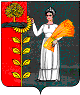 